Comparing sizes A  B 	Size  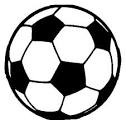 What would you say about A?A is bigger than B.What would you say about B?B is smaller than A.A B      Height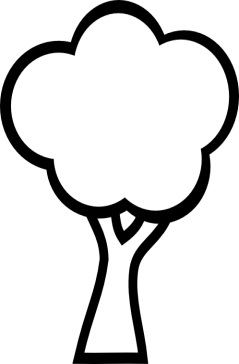 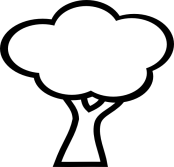 What would you say about A??What would you say about B??A  B   What would you say about A??What would you say about B??How can you tell the difference between the two?True or falseThe tower is taller than the tree ?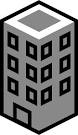 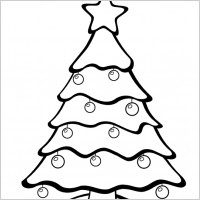 The car is longer than the lorry ?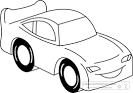 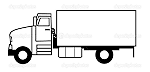 The plate is smaller than the bowl?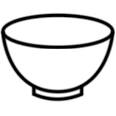 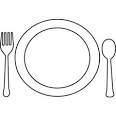 The flag pole is shorter than the tree?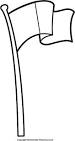 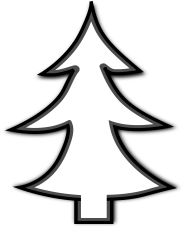 Draw a ball bigger than this.Draw a line longer than this.Draw a box bigger than this.Draw a stick man taller than this.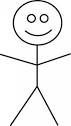 Draw a brick shorter than this.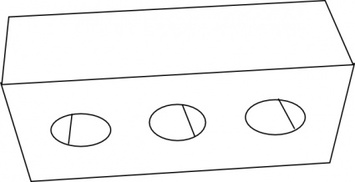 How would you describe A,B and C?    SizeA        B            C   A is bigger than b or c. B is smaller than A or C. C is smaller than A and bigger than B.How would you describe A,B and C?   HeightA     B   C 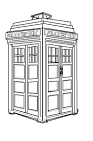 How would you describe A,B and C?    Height A    B    C 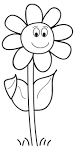 How would you describe A,B and C?   LengthA   BC